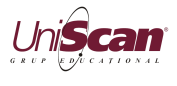 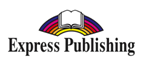                                                            Planificarea activităţii de învăţare – clasa a XII-a (limba I)                                                                               Manualul: ON SCREEN B2+Nr. crtConţinutul tematic al unităţii de învăţare            Competenţe specifice vizateNr. Ore alocateSăpt.      Observaţii1.MODULE 1 – WORKVocabulary: jobs and money, lifestyles, character, prepositions/phrasal verbs/word formation/idioms;Reading: Would you dare do a job like this? (multiple choice; answer questions – predict content);Grammar: present tenses, future tenses, time clauses, relatives, relative clauses;Listening: announcements (sentence completion, true or false statements); a job interview (multiple choice), pronunciation: /h/silent;Speaking: a job interview; compare jobs;Writing: a paragraph explaining if zou would like to be a shark expert; a formal letter of application for a job (formal style);CLILL/Culture: Careers – write a CV; culture spot: UK taxi drivers;Extragerea esenţialului din rapoarte orale, discursuri, interviuri, talk-show-uri;Identificarea, în texte audiate-citite, a punctelor de vedere, atitudinilor şi sentimentelor exprimate;2.1 Expunerea, oral şi/sau în scris, a unor idei,opinii şi puncte de vedere proprii şi susţinerea lor cu argumente şi exemple;2.3 Redactarea unor texte funcţionale variate mai complexe, structurate şi cu folosirea de conectori; 3.1 Oferirea de răspunsuri, oral sau în scris, la un chestionar pe teme de interes, în care sunt motivate opţiunile;3.2 Realizarea de prezentări pe teme din domeniul de specializare, pe bază de materiale pregătite în prealabil;3.4 Participarea la conversaţii folosind un limbaj adecvat functional la context şi respectând normele socio-culturale, în funcţie de rol şi de relaţia cu interlocutorii;4.2 Rezumarea în scris, într-un număr de cuvinte dat, a unui text citit;4.3 Traducerea din limba engleză în limba maternal-din limba maternal în limba engleză ( în scris, cu ajutorul dicţionarului), a unui text de dificultate medie din domeniul de specializare;2.MODULE 2 – TRAVEL & SHOPPINGVocabulary: travel experiences, going places, travel, money, shopping, prepositions/phrasal verbs/word formation/idioms;Reading: The pearl of the Indian Ocean (multiple choice; answer questions – skimming);Grammar; past tenses, used to – would – be/get, clauses of result, articles, order of adjectives, adverbs, gradable/non gradable adjectives;Listening: a radio interview (multiple choice), monologues (matching speakers), pronunciation;Speaking: report lost property, describe things, express choice/reason, prioritise/recommend;Writing: a paragraph giving reasons why someone should visit Sri Lanka; a story (using adjectives/adverbs; sequence of events);CLILL/Culture: How to be a responsible tourist; culture spot: The Highlands (Scotland);1.1	Extragerea esenţialului din rapoarte orale, discursuri, interviuri, talk-show-uri;Analizarea unor situaţii descrise în texte audiate sau citite, în scopul unui studiu aprofundat sau al luării unor decizii;2.1 Expunerea, oral şi/sau în scris, a unor idei,opinii şi puncte de vedere proprii şi susţinerea lor cu argumente şi exemple;2.2 Elaborarea, oral / în scris, prin sintetizarea de informaţii din diferite surse, a unui raport/ referat/ eseu / prezentare, argumentate logic şi susţinute de exemple pertinente din experienţa personală sau din alte surse;3.1 Oferirea de răspunsuri, oral sau în scris, la un chestionar pe teme de interes, în care sunt motivate opţiunile;3.3 Redactarea de scrisori / alte texte funcţionale pe diferite teme, către diverşi destinatari, în diferite scopuri de comunicare (a obţine ceva, a informa, a convinge, a invita, a refuza etc.), cu adecvarea formatului şi a limbajului la subiect şi la cititorul intenţionat;4.1 Rezumarea în scris, într-un număr de cuvinte dat, a unui text citit;4.2 Transferul informaţiilor din texte referitoare la domeniul de specializare în diverse forme de prezentare;3. MODULE 3 – OUR WORLDVocabulary: environmental problems, social issues, natural disasters, the weather, prepositions/phrasal verbs/word formation;Reading: An Island in Crisis: missing sentences; answer questions – read for specific information);Grammar : reported speech, special introductory verbs;Listening: a lecture (answer questions; note talking), a TV interview (answer questions; discuss an issue, multiple choice), pronunciation;Speaking: introduce topic , express disgust, express concern, express hope, compare and contrast pictures;Writing: a paragraph suggesting ways to help protect a place and an essay suggesting solutions to a problem (linking words);CLILL/Culture: Geology – How Geysers Work; Culture Spot: Yellowstone National Park, USAExtragerea esenţialului din rapoarte orale, discursuri, interviuri, talk-show-uri;Identificarea, în texte audiate-citite, a punctelor de vedere, atitudinilor şi sentimentelor exprimate;Analizarea unor situaţii descrise în texte audiate sau citite, în scopul unui studiu aprofundat sau al luării unor decizii;2.2  Elaborarea, oral / în scris, prin sintetizarea de informaţii din diferite surse, a unui raport/ referat/ eseu / prezentare, argumentate logic şi susţinute de exemple pertinente din experienţa personală sau din alte surse;2.3 Redactarea unor texte funcţionale variate mai complexe, structurate şi cu folosirea de conectori;2.4 Utilizarea convenţiilor folosite în comunicarea orală şi în scris, formală şi informală, adecvând formatul şi limbajul la context şi la tipul de text;3.1 Oferirea de răspunsuri, oral sau în scris, la un chestionar pe teme de interes, în care sunt motivate opţiunile;3.4 Participarea la conversaţii folosind un limbaj adecvat functional la context şi respectând normele socio-culturale, în funcţie de rol şi de relaţia cu interlocutorii;4.2 Transferul informaţiilor din texte referitoare la domeniul de specializare în diverse forme de prezentare;4.3. Traducerea din limba engleză în limba maternă / din limba maternă în limba engleză, (în scris, cu ajutorul dicţionarului), a unui text de dificultate medie din domeniul de specializare;4. MOODS & FEELINGS Vocabulary: body language, stages in life, moods and feelings, hobbies, prepositions/phrasal verbs/word formation/idioms;Reading: Who says stress is bad for you? / missing sentences; answer questions / read for specific information;Grammar: modals, infinitive/-ing form; tenses of the infinitive/-ing form, make deductions;Listening: monologues (matching speakers), a radio interview (multiple choice; T-F statements), pronunciations double letters;Speaking: ask about/express feelings, express sympathy/express regret/express opinion/give reasons;Writing: a paragraph giving reasons why stress can be good for people; an opinion essay (linkers; topic sentences; supporting sentences);CLILL/Culture: PSHE/ Bullying; culture spot / ACE, New York City; Identificarea, în texte audiate-citite, a punctelor de vedere, atitudinilor şi sentimentelor exprimate;Analizarea unor situaţii descrise în texte audiate sau citite, în scopul unui studiu aprofundat sau al luării unor decizii;2.1 Expunerea, oral şi/sau în scris, a unor idei,opinii şi puncte de vedere proprii şi susţinerea lor cu argumente şi exemple;2.3 Redactarea unor texte funcţionale variate mai complexe, structurate şi cu folosirea de conectori;2.4 Utilizarea convenţiilor folosite în comunicarea orală şi în scris, formală şi informală, adecvând formatul şi limbajul la context şi la tipul de text;3.3 Redactarea de scrisori / alte texte funcţionale pe diferite teme, către diverşi destinatari, în diferite scopuri de comunicare (a obţine ceva, a informa, a convinge, a invita, a refuza etc.), cu adecvarea formatului şi a limbajului la subiect şi la cititorul intenţionat;3.4 Participarea la conversaţii folosind un limbaj adecvat functional la context şi respectând normele socio-culturale, în funcţie de rol şi de relaţia cu interlocutorii;4.2 Transferul informaţiilor din texte referitoare la domeniul de specializare în diverse forme de prezentare;5. ARTVocabulary: Film/theatre/TV/radio/music/the arts/media/books/prepositions/phrasal verbs/word formation/idioms;Reading: A new Dimension to Art (multiple choice; true or false statements / predict content);Grammar: passive, causative and reflexive/emphatic pronouns;Listening: a radio interview (sentence completion; note taking), a radio interview (multiple choice), pronunciation;Speaking: decide what to watch on TV, make suggestions; express likes/dislikes; agree/reject; compare and contrast photos;Writing: a paragraph expressing your opinion why Avatar is a special film; a film review (recommending);CLILL/Culture – Art – After the Impressionists; culture spot: J.R.R Tolkien;Extragerea esenţialului din rapoarte orale, discursuri, interviuri, talk-show-uri;Identificarea, în texte audiate-citite, a punctelor de vedere, atitudinilor şi sentimentelor exprimate;2.2  Elaborarea, oral / în scris, prin sintetizarea de informaţii din diferite surse, a unui raport/ referat/ eseu / prezentare, argumentate logic şi susţinute de exemple pertinente din experienţa personală sau din alte surse;3.1 Oferirea de răspunsuri, oral sau în scris, la un chestionar pe teme de interes, în care sunt motivate opţiunile;3.2 Realizarea de prezentări pe teme din domeniul de specializare, pe bază de materiale pregătite în prealabil;4.1 Rezumarea în scris, într-un număr de cuvinte dat, a unui text citit;4.2 Transferul informaţiilor din texte referitoare la domeniul de specializare în diverse forme de prezentare;4.3. Traducerea din limba engleză în limba maternă / din limba maternă în limba engleză, (în scris, cu ajutorul dicţionarului), a unui text de dificultate medie din domeniul de specializare;6.FOOD & HEALTHVocabulary: illnesses, accidents and injuries; food and nutrition; prepositions/phrasal verbs/word formation;Reading: Poisonous Foods we Love to Eat  (multiple choice; answer questions; true or false statements);Grammar: conditionals; mixed conditionals; wishes;Listening: dialogues/monologues (multiple choice); a dialogue (multiple choice); pronunciation: word stress;Speaking: ask for/give advice; compare and contrast pictures;Writing: a paragraph about poisonous foods; a for and against essay (linking words; supporting sentences);CLILL/Culture: PSHE – Reading Food Labels; culture spot: meals on wheels – UK.Analizarea unor situaţii descrise în texte audiate sau citite, în scopul unui studiu aprofundat sau al luării unor decizii;2.1 Expunerea, oral şi/sau în scris, a unor idei,opinii şi puncte de vedere proprii şi susţinerea lor cu argumente şi exemple;2.3 Redactarea unor texte funcţionale variate mai complexe, structurate şi cu folosirea de conectori;3.2 Realizarea de prezentări pe teme din domeniul de specializare, pe bază de materiale pregătite în prealabil;3.4 Participarea la conversaţii folosind un limbaj adecvat functional la context şi respectând normele socio-culturale, în funcţie de rol şi de relaţia cu interlocutorii;4.1 Rezumarea în scris, într-un număr de cuvinte dat, a unui text citit;4.2 Transferul informaţiilor din texte referitoare la domeniul de specializare în diverse forme de prezentare;7.CIVILIZATIONS & SCIENCEVocabulary: mysteries, space; prepositions/phrasal verbs/word formation;Reading: World mysteries (multiple matching);Grammar: clauses of concession; clauses of purpose;Listening: a monologue (note taking); monologues (matching speakers);Speaking: express surprise; ask for information; book tickets; make decisions;Writing: a report;CLILL/Culture: Science / Comets; Culture Spot – The Giant Rocks of Hawaii;Identificarea, în texte audiate-citite, a punctelor de vedere, atitudinilor şi sentimentelor exprimate;Analizarea unor situaţii descrise în texte audiate sau citite, în scopul unui studiu aprofundat sau al luării unor decizii;2.2  Elaborarea, oral / în scris, prin sintetizarea de informaţii din diferite surse, a unui raport/ referat/ eseu / prezentare, argumentate logic şi susţinute de exemple pertinente din experienţa personală sau din alte surse;2.3 Redactarea unor texte funcţionale variate mai complexe, structurate şi cu folosirea de conectori;3.1 Oferirea de răspunsuri, oral sau în scris, la un chestionar pe teme de interes, în care sunt motivate opţiunile;3.4 Participarea la conversaţii folosind un limbaj adecvat functional la context şi respectând normele socio-culturale, în funcţie de rol şi de relaţia cu interlocutorii;4.3. Traducerea din limba engleză în limba maternă / din limba maternă în limba engleză, (în scris, cu ajutorul dicţionarului), a unui text de dificultate medie din domeniul de specializare;8.EDUCATIONVocabulary: school life; types of schools; school/college subjects; phrasal verbs with “run”; forming nouns referring to people;Reading: New York Harbor Schools (missing sentences; complete sentences – “ true friends”);Grammar: modal verbs II ( can/was able to; could/will/would – shall); make deductions/assumptions;Listening: a conversation (multiple choice); monologues ( matching speakers); pronunciation;Speaking: ask for/express opinions/uncertainty / speculate; compare and contrast pictures;Writing: a paragraph giving reasons; an opinion essay (II)  - linking words; topic supporting sentences;CLILL/Culture – Oliver Twist (complete sentences); Culture spot: Harvard University;Identificarea, în texte audiate-citite, a punctelor de vedere, atitudinilor şi sentimentelor exprimate;Analizarea unor situaţii descrise în texte audiate sau citite, în scopul unui studiu aprofundat sau al luării unor decizii;2.1 Expunerea, oral şi/sau în scris, a unor idei,opinii şi puncte de vedere proprii şi susţinerea lor cu argumente şi exemple;2.2  Elaborarea, oral / în scris, prin sintetizarea de informaţii din diferite surse, a unui raport/ referat/ eseu / prezentare, argumentate logic şi susţinute de exemple pertinente din experienţa personală sau din alte surse;3.2 Realizarea de prezentări pe teme din domeniul de specializare, pe bază de materiale pregătite în prealabil;3.4 Participarea la conversaţii folosind un limbaj adecvat functional la context şi respectând normele socio-culturale, în funcţie de rol şi de relaţia cu interlocutorii;4.1 Rezumarea în scris, într-un număr de cuvinte dat, a unui text citit;4.2 Transferul informaţiilor din texte referitoare la domeniul de specializare în diverse forme de prezentare;4.3. Traducerea din limba engleză în limba maternă / din limba maternă în limba engleză, (în scris, cu ajutorul dicţionarului), a unui text de dificultate medie din domeniul de specializare;